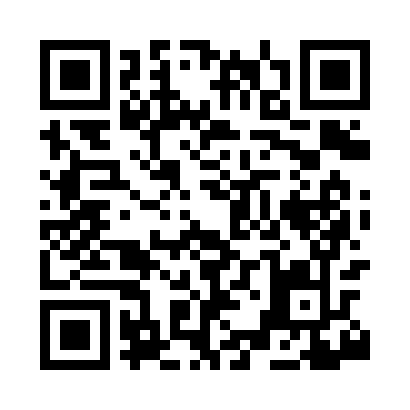 Prayer times for Adams Junction, Massachusetts, USAWed 1 May 2024 - Fri 31 May 2024High Latitude Method: Angle Based RulePrayer Calculation Method: Islamic Society of North AmericaAsar Calculation Method: ShafiPrayer times provided by https://www.salahtimes.comDateDayFajrSunriseDhuhrAsrMaghribIsha1Wed4:185:4712:504:437:539:222Thu4:175:4612:504:447:549:243Fri4:155:4412:504:447:559:254Sat4:135:4312:504:447:579:275Sun4:125:4212:494:457:589:286Mon4:105:4112:494:457:599:307Tue4:085:3912:494:458:009:318Wed4:075:3812:494:468:019:339Thu4:055:3712:494:468:029:3410Fri4:035:3612:494:468:039:3611Sat4:025:3512:494:478:049:3712Sun4:005:3412:494:478:059:3913Mon3:595:3312:494:478:069:4014Tue3:575:3212:494:488:079:4215Wed3:565:3112:494:488:089:4316Thu3:545:3012:494:488:099:4517Fri3:535:2912:494:498:109:4618Sat3:525:2812:494:498:119:4819Sun3:505:2712:494:498:129:4920Mon3:495:2612:494:508:139:5121Tue3:485:2512:494:508:149:5222Wed3:465:2412:504:508:159:5423Thu3:455:2312:504:518:169:5524Fri3:445:2312:504:518:179:5625Sat3:435:2212:504:518:189:5826Sun3:425:2112:504:528:199:5927Mon3:415:2112:504:528:2010:0028Tue3:405:2012:504:528:2110:0129Wed3:395:2012:504:528:2210:0330Thu3:385:1912:504:538:2210:0431Fri3:375:1812:514:538:2310:05